附件2职业技术经理人培训班报名回执说明：为保证您更好的学习体验，请认真填写报名回执，所填信息仅用于当期会务安排。联系人：姜焕（广东高校科技成果转化中心）手机：18988675109（微信同号）邮箱：jianghuan@gurfcc.com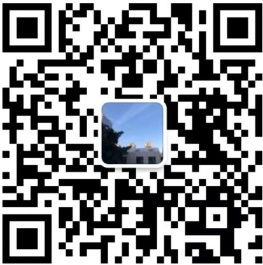 单位名称单位名称纳税人识别号培训联系人培训联系人手机手机邮箱通讯地址通讯地址（邮寄证书用）（邮寄证书用）（邮寄证书用）（邮寄证书用）（邮寄证书用）（邮寄证书用）（邮寄证书用）（邮寄证书用）（邮寄证书用）（邮寄证书用）（邮寄证书用）（邮寄证书用）（邮寄证书用）（邮寄证书用）参加人员信息参加人员信息参加人员信息参加人员信息参加人员信息参加人员信息参加人员信息参加人员信息参加人员信息课程学习（确定参加填“1”）课程学习（确定参加填“1”）课程学习（确定参加填“1”）住宿登记（确认住宿填“1”）住宿登记（确认住宿填“1”）住宿登记（确认住宿填“1”）住宿登记（确认住宿填“1”）姓名性别性别职务职务手机手机邮箱邮箱T1(10.20-23)T2(11.24-27)T3(12.9-12)T1(10.20-23)T2(11.24-27)T3(12.9-12)备注111111